Forgot PasswordFrom http://business.visitmt.com select Log In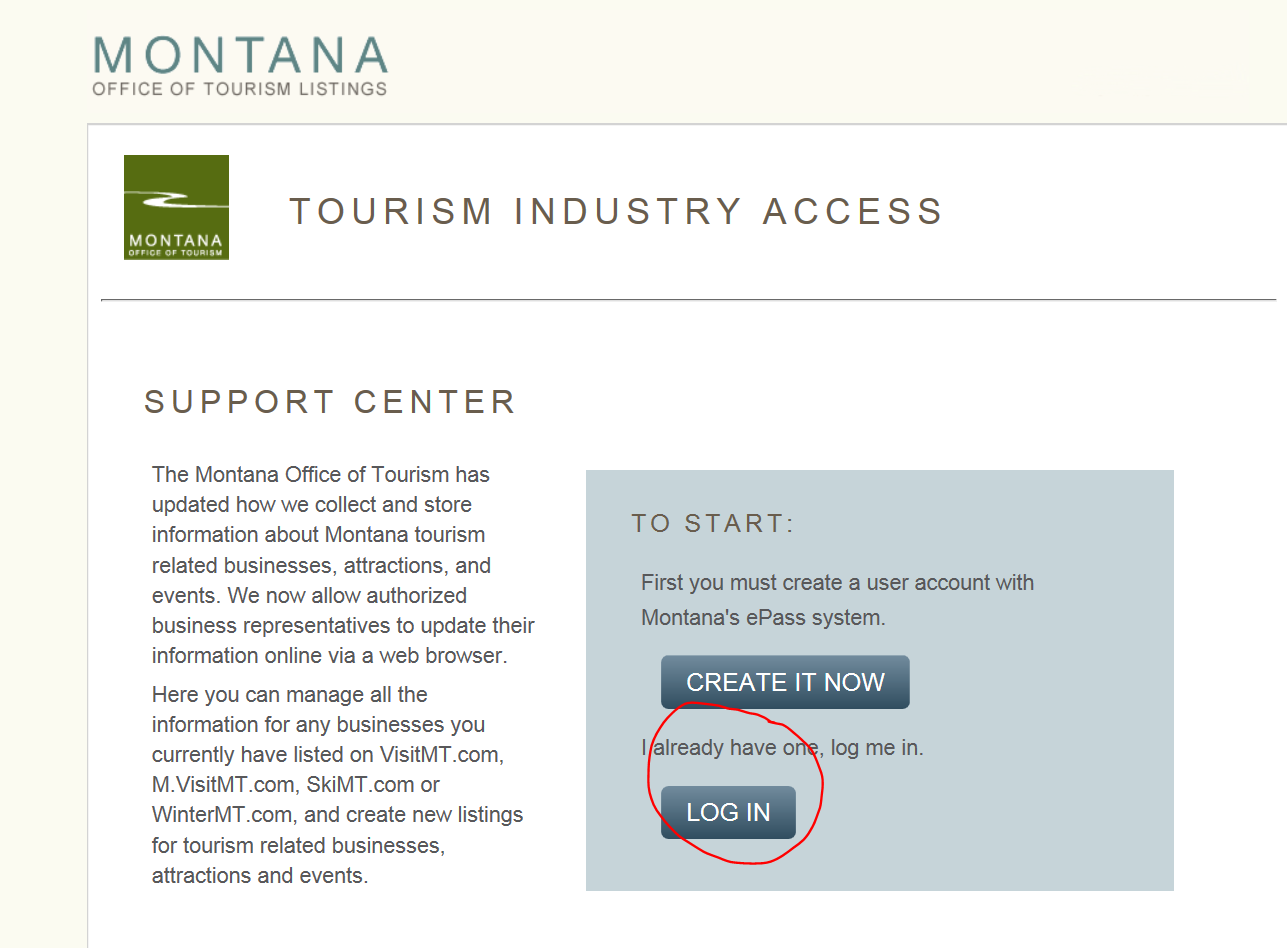 Which will take you to the Montana e-pass system. Select the Feedback Tab: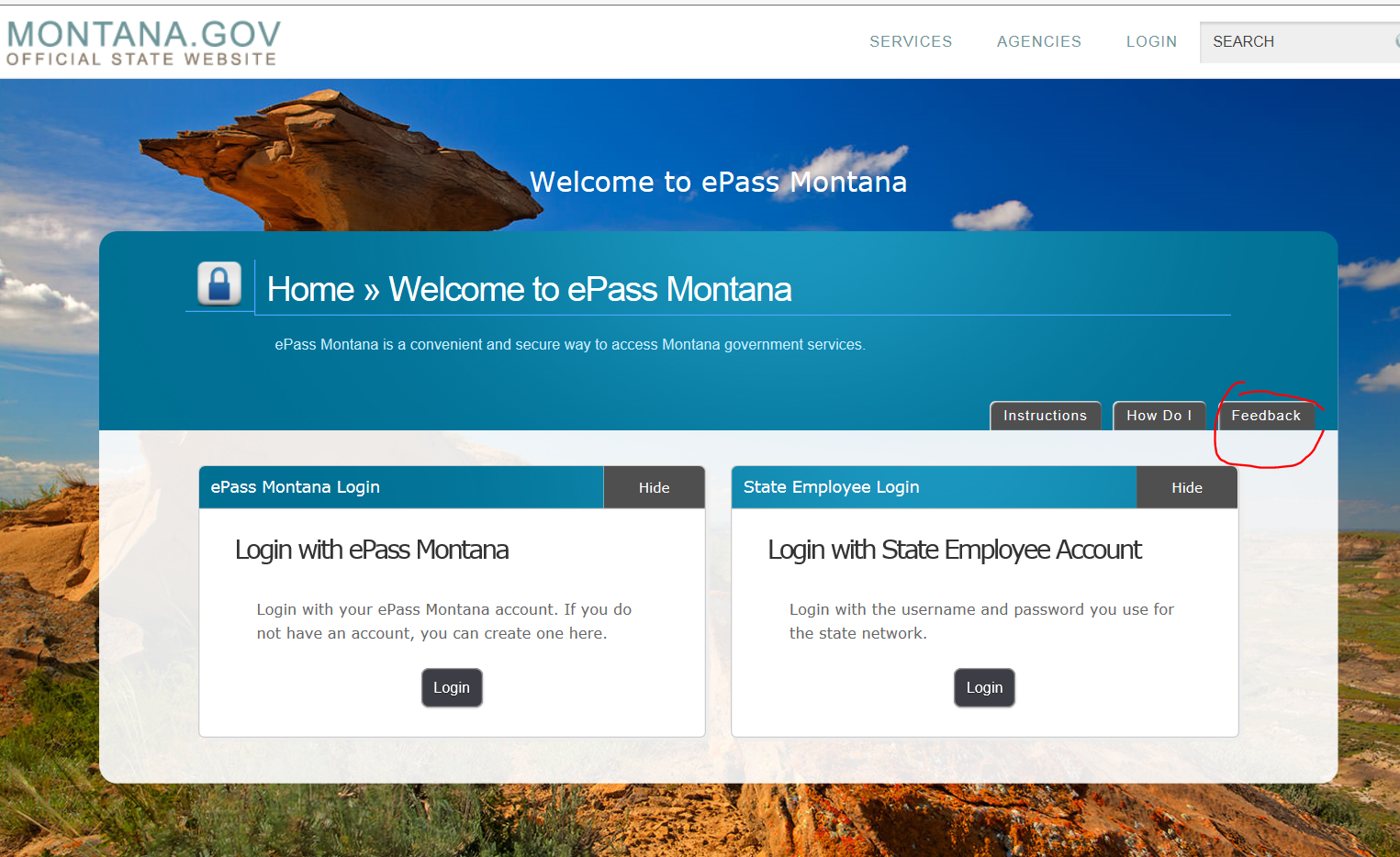 Select “I am having a problem”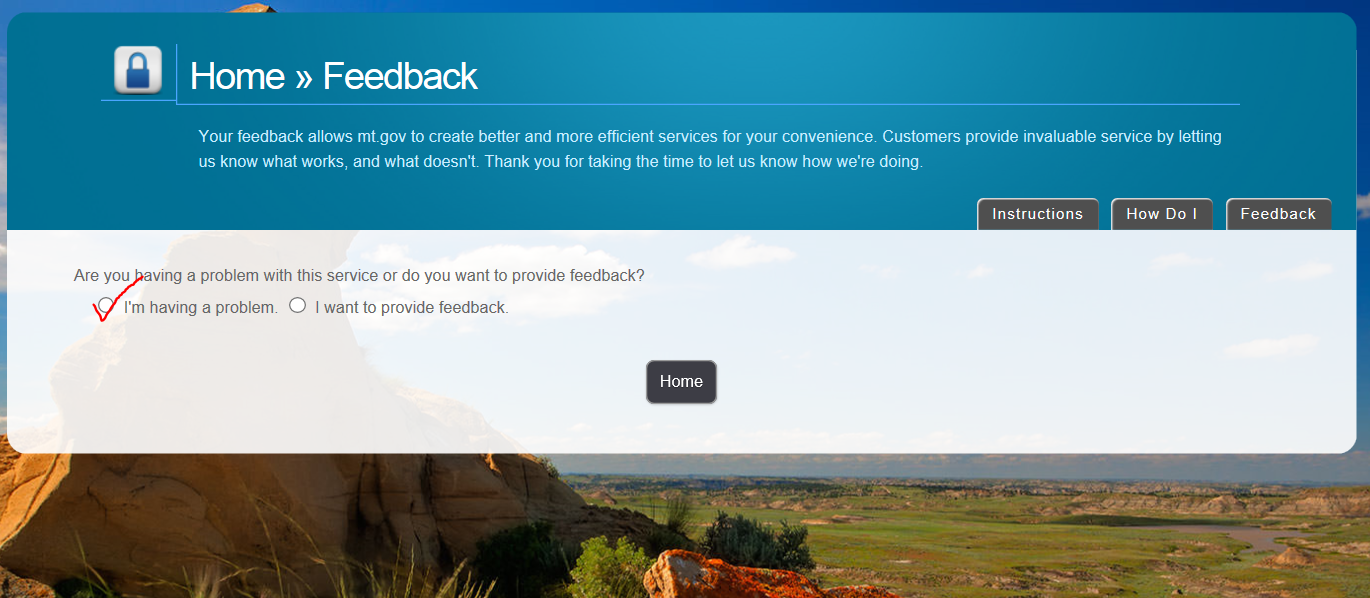 This opens the link to the contact page; click on Contact Us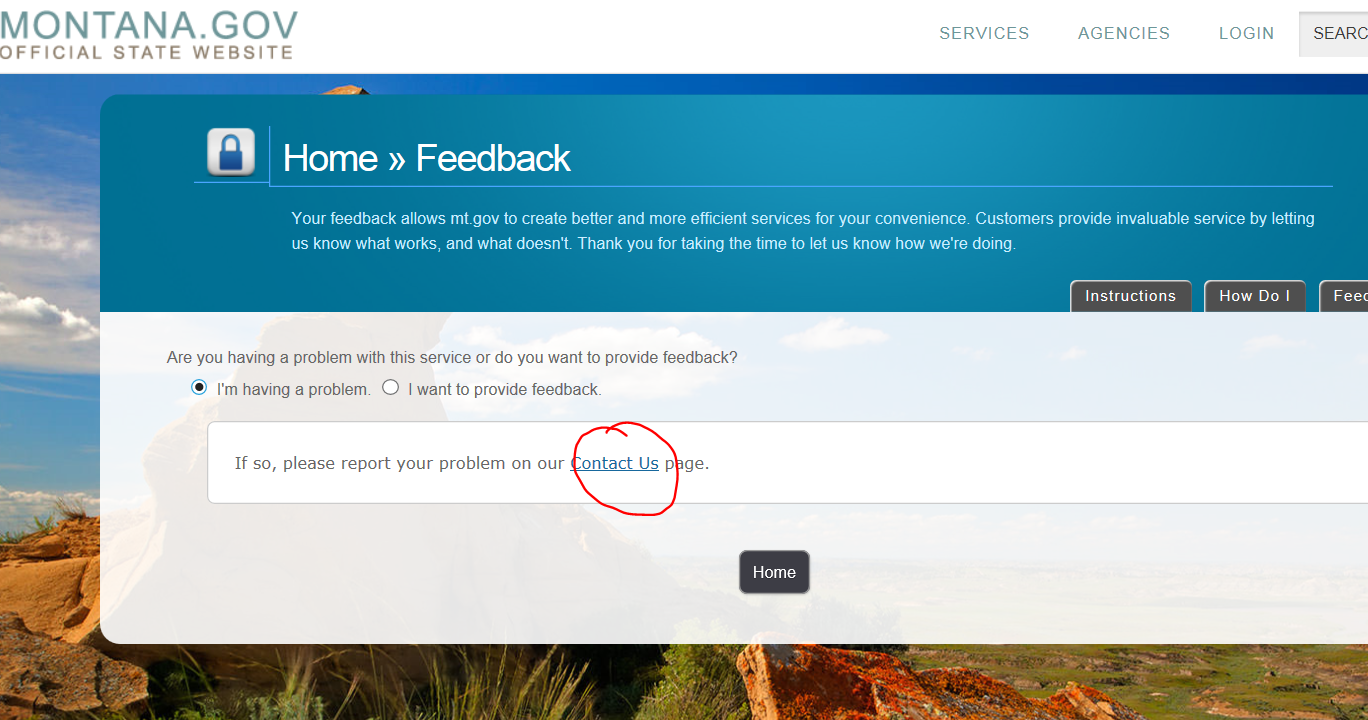 This brings you to a page with several different ways to contact the Help Desk including calling and email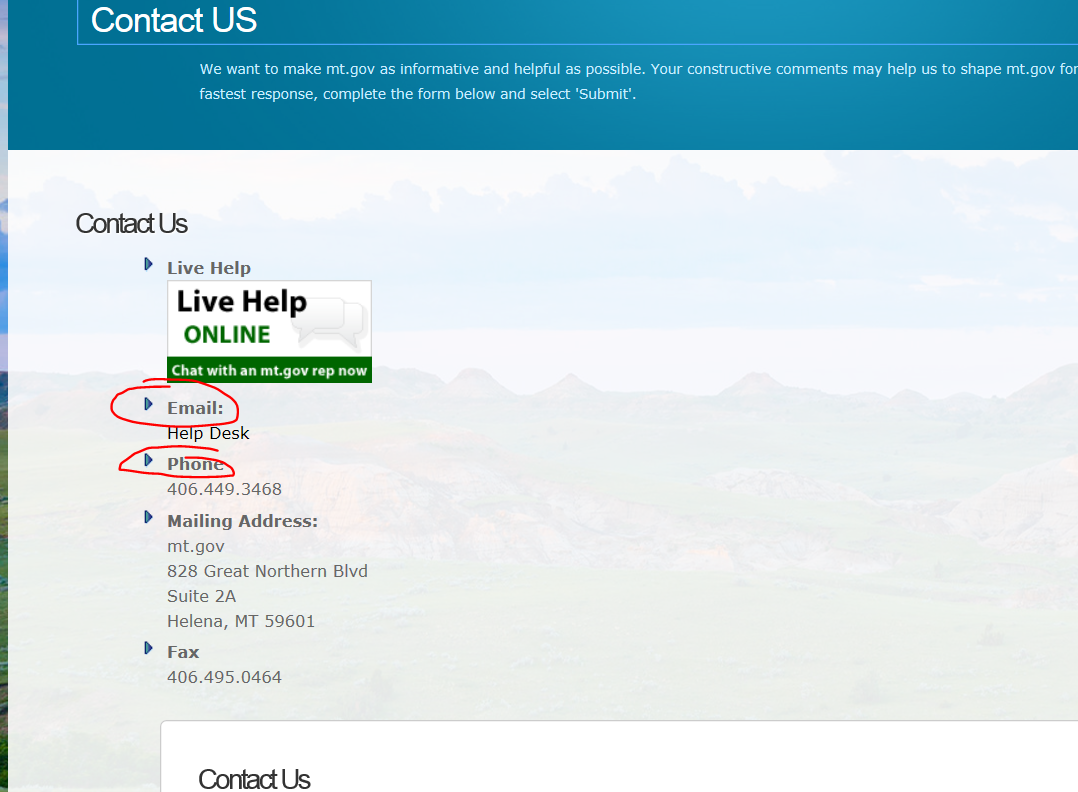 